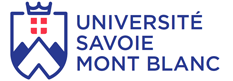 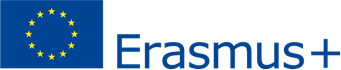 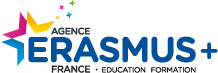 AUTORISATION de la composante pour le déplacement des PERSONNELSvers des UNIVERSITES du programme ERASMUS+ (pays participants)Année académique 2019/20        Déplacement OS «Soutien Organisationnel» Mobilité d’organisation ou de prospection dans une ou plusieurs          universités partenaires ou éligibles à  Erasmus+.Rappel : la base de financement pour le calcul de la part Erasmus OM est de 3 perdiem européen + le forfait voyage pour la visite d’une université et de 4 perdiem + le forfait voyage pour 2 universités et plus.Nom :								Prénom :Composante USMB :Université(s)  partenaire(s), ville(s), pays : Motif(s) du déplacement :Dates prévisionnelles : du                                au Nombre de jours de mobilité SEJOUR, HORS VOYAGE (obligatoire) : Les dates prévisionnelles pourront être modifiées mais devront conserver le même nombre de jours prévues sur cette autorisation.La ou les mobilités seront attestées par une ou des attestations de présence signée(s) par le ou les universités partenaires.Au départ de la résidence professionnelle : Chambéry                  Annecy    Domaine d’études * : _____________________________________________________________________________________Accord du Directeur de l’U.F.R. : à                                    le(Signature)				(Cachet)*Il s’agit du code discipline indiqué dans l’accord inter-institutionnelUn seul appel à candidatures par anRetour pour le 27 septembre 2019 dernier délaiLes candidatures reçues après cette date ne seront pas prises en compte et retournées dans la composante